JPIC Development Education in Loreto Grammar School Omagh
The aim of  JPIC, as part of Development Education, is to increase awareness about the root causes of local and global issues and to find meaningful ways to act for change.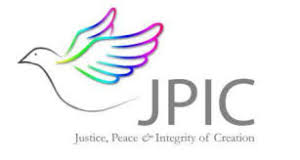 The JPIC team at Loreto Grammar School, are committed to acting justly and becoming thinkers and agents of social change.  We endeavour to fulfil this commitment through prayer, advocacy, curriculum content, communication, and fundraising. As a group we offer prayers on a weekly basis as a means of reaching out to those who are vulnerable and in need of spiritual support.  We remember local and global intentions related to social justice.  Year Group assemblies throughout each term, are led by the JPIC prefects. The JPIC group advocates for those on the periphery, we are ‘women of consequence’ in our quest for empowering those in need and in giving them a voice.  This is fulfilled through thematic assemblies, literature on notice boards, use of TEAMS and social media platforms. This empowers our entire student body on global issues pertinent to justice and peace.We devise curriculum content, when appropriate and relevant, and communicate through social media platforms as we execute our duty to impact positively on the lives of others. We relay inclusive, responsive, and respectful literature on areas of global concern, matters of social justice and charitable endeavours.As actors of social change, we fundraise for local and global charities.  Our sister school in Loreto Rumbek is our focus. As a team, we have extended our action and charitable outreach as we have embraced Mary’s Meals, Trocaire, Concern and local charities.Our endeavours will continue to be rooted, responsive and relevant and we will be committed to action for the common good. The JPIC Team Aoife O Neill (Senior Prefect)I became a JPIC Prefect as I wanted to give back to the Loreto community, locally and internationally; I believed JPIC would be a great opportunity to become more involved in school fundraising and make a difference. I have become more aware and informed of local and global issues and how they can be combatted. I have helped organise and participate in many charitable endeavours to benefit Loreto Sudan, Trocaire, Concern and Mary’s Meals. I have gained knowledge and understanding on social justice whilst enhancing my leadership, organisational and communication skills. I believe my role in JPIC has added significance this year as we, the Loreto School community in Ireland, celebrate the bicentenary of our foundress Mother Teresa Ball.  Her vision permeates Justice and Peace in her words we are encouraged to ‘Go set the world on fire’ through our prayer, advocacy, and action. Aine McKinneyI have long envisioned myself as being a part of JPIC, as I have been passionate about social change in the world, often pondering how to discover ways in which to bring about change within social justice issues such as racial injustice and social inequality. This has been a privileged and responsible role, contributing to the spirit of Loreto and outwards to our local and global community. I enjoy our focus on social justice issues discussed at our regular meeting, in a respectful and non-judgemental manner. My experience to date has been practical, educational, and inspirational.Amy BarrettI am part of the JPIC Team, and I particularly enjoy spreading awareness of charities and issues within our community and beyond. I enjoy organising charitable events and seeing them bear fruits as vital funds are raised for those in need. Our school community is generous both in word and deed and we foster and embrace this. It is important that I use my voice to help spread awareness of justice and to be an advocate to empower those without a voice. Carla CorriganAs part of the JPIC Team, I enjoy creating awareness of local and global issues and yielding positive results through fundraising. Collectively as a school, we can reach out and help others guided by the Marys Ward Compass. 